Učebné materiály počas dištančnej výučby (pandémie COVID 19)Škola: Základná škola s materskou školou Pavla Emanuela Dobšinského Teplý VrchTermín: 3. týždeň decembrový (14. 12. - 18. 12. 2020)Predmet: Anglický jazykVyučujúci: Mgr. Anastázia VašekováTrieda: 5. ročník1. úloha – Odpíšte si slovíčka  (Viď nižšie) do slovníčka (aj výslovnosť aj význam) a naučte sa ich naspamäť. Prepísané slovíčka mi odfoťte a pošlite ako súkromnú správu cez Messenger (najlepšie mailom – anastaziavasekova@gmail.com) do piatku, 18. 12. 2020.2. úloha – Prečítajte si text (What hobbies are popular in your country?) a na základe prečítaného textu odpovedzte na otázky v cvičení 4 (strana 18). Nezabúdajte, že  sa v každej otázke nachádza nejaká osoba, na ktorú v odpovedi musíme poukázať. Teda, ak sa v otázke pýtame na Nuriu a Sandru spolu, pri odpovedi poukážeme na dievčatá ony = they. Zošit odfoťte a fotku pošlite, prosím. Do zošita si napíšte aj otázky, aj odpovede, napr.:A: Does Janet like playing basketball?   (Janet = she)B: No, she doesn´t. 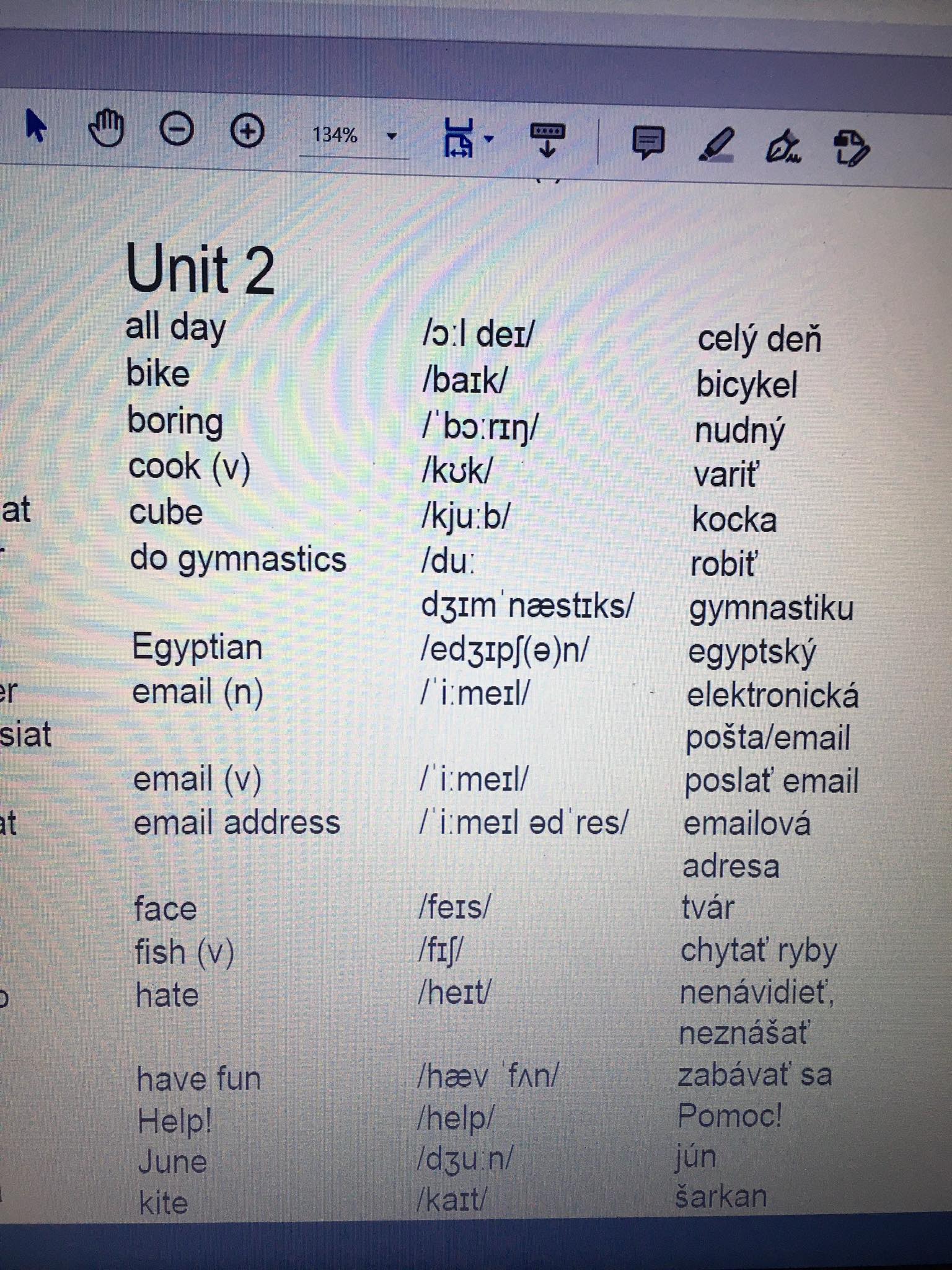 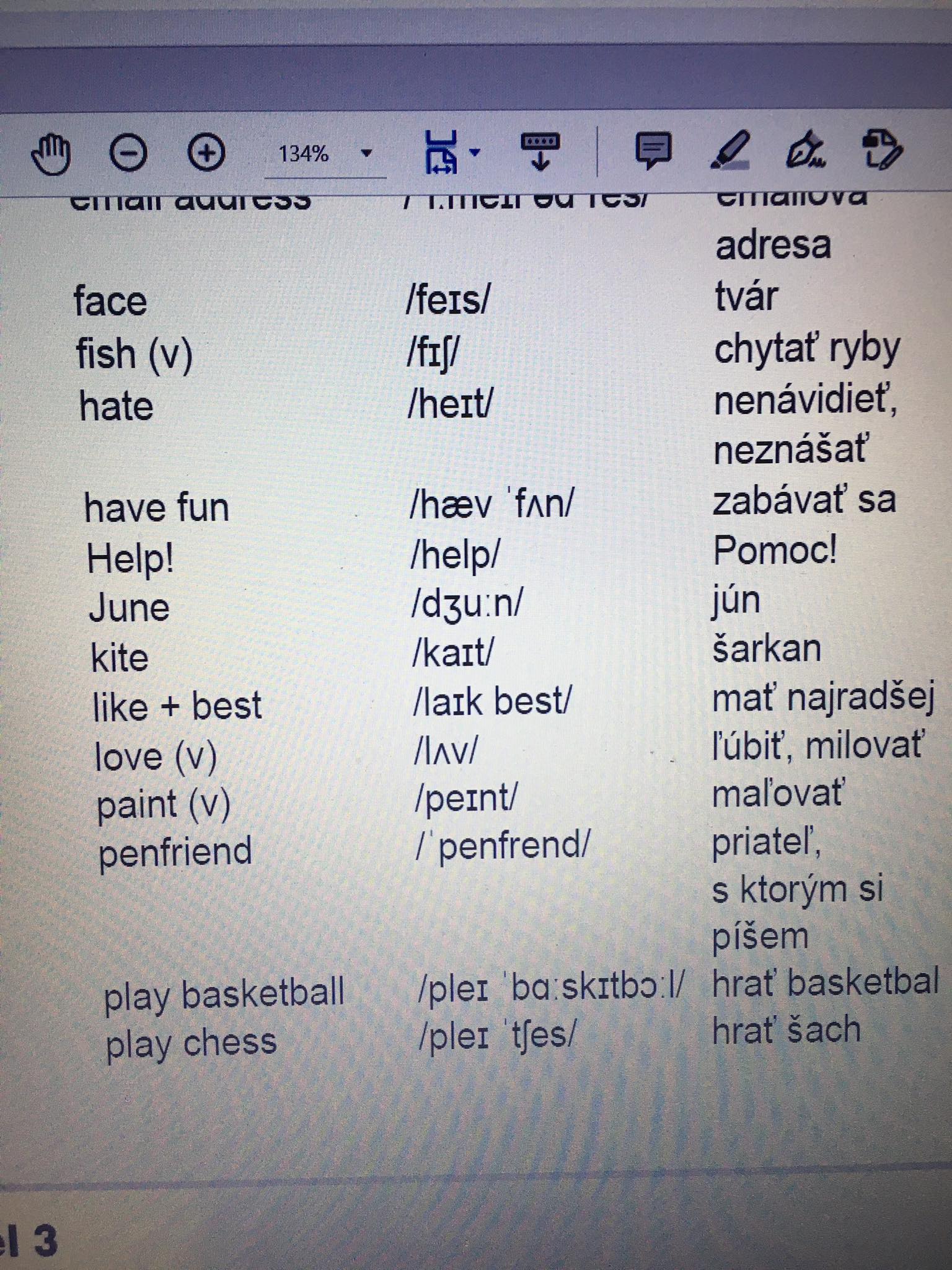 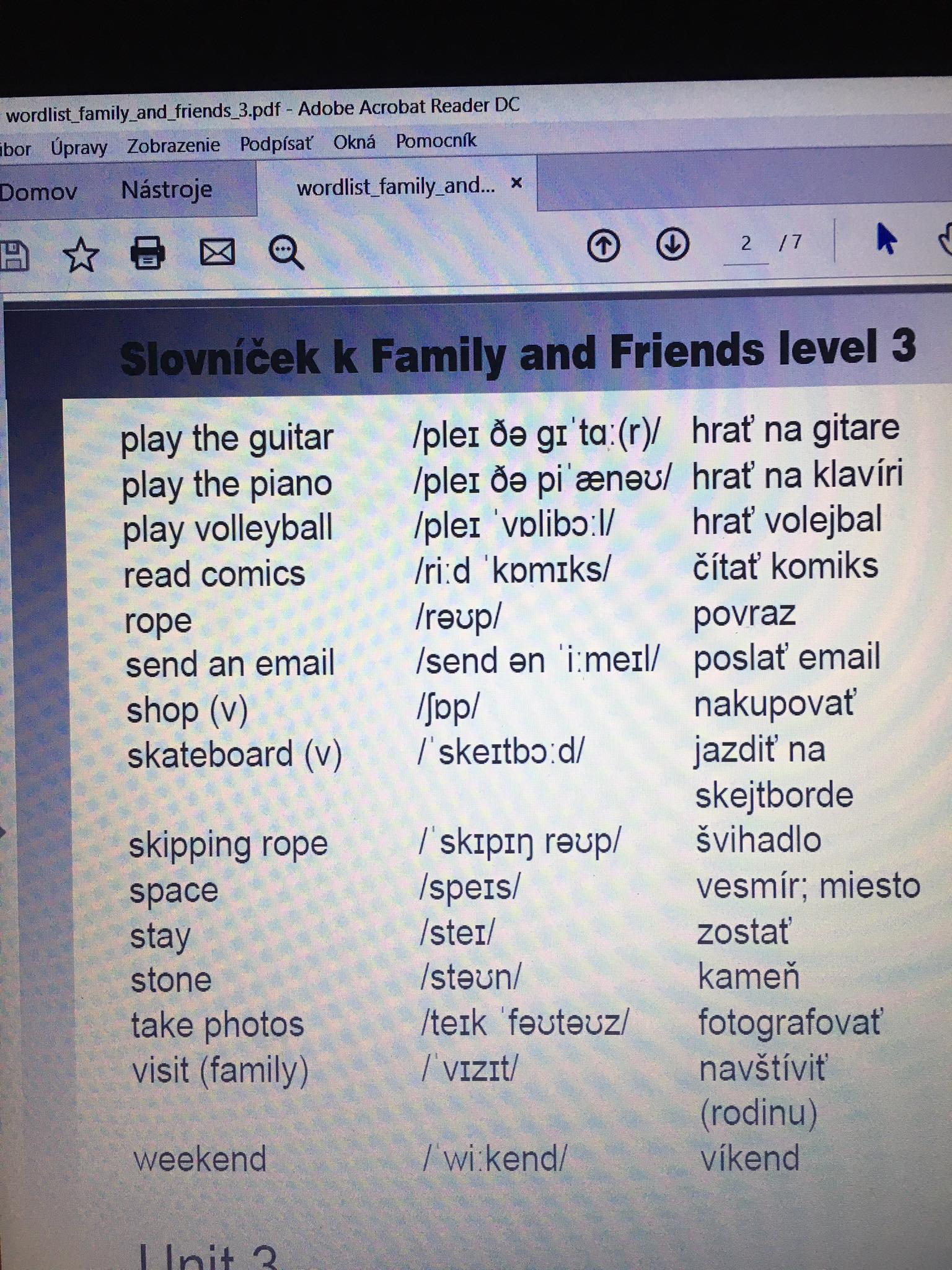 